МИНИСТЕРСТВО ОБЩЕГО И ПРОФЕССИОНАЛЬНОГО ОБРАЗОВАНИЯ РОСТОВСКОЙ ОБЛАСТИгосударственное бюджетное образовательное учреждение среднего профессионального образования Ростовской области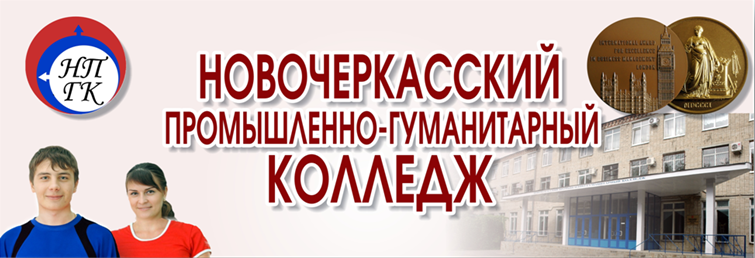 МЕТОДИЧЕСКАЯ РАЗРАБОТКА ВНЕУЧЕБНОГО МЕРОПРИЯТИЯ (часть 1) КОНКУРС«Применение информационных технологийв профессиональной деятельности»по специальности 19.02.10 Технология продукцииобщественного питания(в рамках областного профессионального конкурса на лучшую методическую разработку внеучебного мероприятия профессиональной направленности среди преподавателей профессиональных образовательных учрежденийРостовской области)  2016 г.СОДЕРЖАНИЕВВЕДЕНИЕОдним из путей повышения качества подготовки специалистов среднего звена к будущей профессиональной деятельности – это использование в образовательном процессе новых информационных технологий.  Для этого необходимо внедрение информационных технологий, основанных на современной вычислительной технике, в повседневную практику жизни специалистов любой профессии. Специалист должен обладать так называемой «двойной компетенцией»: помимо сугубо  традиционных профессиональных знаний иметь знания и навыки работы с информационными технологиями, обладать информационной культурой.Данное внеучебное мероприятие – конкурс «Применение информационных технологий в профессиональной деятельности» позволит студентам специальности 19.02.10 Технология продукции общественного питания при выполнении практических конкурсных заданий применить приобретенные на занятиях умения: осуществлять поиск и использование информации, необходимой для эффективного выполнения профессиональных задач, профессионального и личностного развития;использовать знания этических аспектов информационной деятельности и информационных коммуникаций в глобальных сетях;владеть информационной культурой, способностью анализировать и оценивать информацию с использованием информационно-коммуникационных технологий, средств образовательных и социальных коммуникаций;осуществлять поиск в  сети Internet прикладного программного обеспечения профессиональной направленности для выполнения конкретных профессиональных задач;читать (интерпретировать) интерфейс специализированного программного обеспечения, находить контекстную помощь, работать с документацией;использовать возможности приложения Microsoft Office Publisher для создания буклета.В этой методической разработке рассматриваются конкурсные задания, ориентированные на профессиональную деятельность по специальности 19.02.10 Технология продукции общественного питания, но объединяются они одной большой, актуальной для нашего времени темой — информационные технологии. ПОЛОЖЕНИЕ О КОНКУРСЕНастоящее положение определяет порядок организации и проведения конкурса «Применение информационных технологий в профессиональной деятельности» среди студентов колледжа, обучающихся по специальности 19.02.10 Технология продукции общественного питания, его организационно-методическое обеспечение, порядок участия в конкурсе и определение победителей. Организаторами конкурса являются преподаватели ПЦК электротехнических дисциплин. Положение утверждается зам. директора по учебной работе. Цели и задачиКонкурс проводится с целью развития творческих способностей студентов, повышению их образовательного уровня в области информационных технологий, выявления уровня подготовки.Развитие познавательных интересов студентов к углубленному изучению и систематизации знаний в области информационных технологий.Формирование общих компетенций:ОК 4. Осуществлять поиск и использование информации, необходимой для эффективного выполнения профессиональных задач, профессионального и личностного развития.ОК 5. Использовать информационно-коммуникационные технологии в профессиональной деятельности.ОК 6. Работать в коллективе и команде, эффективно общаться с коллегами, руководством, потребителями.ОК 7. Брать на себя ответственность за работу членов команды (подчиненных), результат выполнения заданий.ОК 9. Ориентироваться в условиях частой смены технологий в профессиональной деятельности.Формирование у студентов здорового духа конкуренции, способности к индивидуальному соревнованию, умения находить оптимальные и верные решения в сложных условиях поставленных задач. Выявление одаренных и талантливых студентов. Организационно-методическое обеспечениеПроведение конкурса и организационно-методическое обеспечение возлагается на преподавателей ПЦК электротехнических дисциплин.В состав жюри конкурса входят преподаватели ПЦК электротехнических дисциплин.Жюри решает следующие задачи: разрабатывает и утверждает правила проведения конкурса; решает вопросы о допуске заявленных участников к участию в конкурсе; определяет критерии оценивания конкурсных работ; проверяет и оценивает работы участников конкурса; знакомит участников конкурса с результатами проверки работ и рассматривает апелляции; проводит анализ выполненных заданий с участниками конкурса; на общем заседании определяет победителей; вносит предложения по совершенствованию организационно-методического обеспечения конкурса.Порядок проведения конкурсаКонкурс проводится в компьютерном классе.Количество компьютеров – 12 . Каждый компьютер обеспечен выходом в Internet.Количество участников – 12 человек.Конкурс проводится в один этап – выполнение двух конкурсных заданий с использованием сети Internet,  приложения Microsoft Office Publisher,  прикладных программ автоматизации профессиональной деятельности. Время проведения конкурса – 2 часа.Для выполнения конкурсных заданий все участники делятся на команды.В течение 10 минут с момента получения текста заданий, каждый участник конкурса имеет право задать вопросы членам жюри по условию заданий.В случае возникновения во время конкурса сбоев в работе компьютера или используемого программного обеспечения по решению жюри время, затраченное на восстановление работоспособности компьютера, может быть компенсировано. По истечении времени участникам конкурса запрещается выполнять любые действия на компьютере. Порядок участия в конкурсеВ конкурсе принимают участие студенты колледжа, обучающиеся по специальности 19.02.10 Технология продукции общественного питания.При регистрации участникам конкурса необходимо предоставить студенческий билет. СЦЕНАРИЙ ПРОВЕДЕНИЯ КОНКУРСАI этап. Вступительное слово преподавателя, который сообщает конкурсантам о целях и порядке проведения конкурса.«Сегодня мы проводим конкурс по теме «Применение информационных технологий в профессиональной деятельности». Цель конкурса – проверка навыков применения информационных технологий в конкретной предметной области. При организации конкурса были использованы разные формы и методы проверки ваших знаний, чтобы продемонстрировать прикладной характер информационных технологий. Кроме этого, необходимо отметить, что сегодня конкурс будет проходить в виде соревнований между командами. Вам предоставляется возможность показать свое умение работать в коллективе, умение брать на себя ответственность за  результат выполнения задания. Для эффективного выполнения конкурсных заданий профессиональной направленности вам необходимо будет применить свои творческие способности для осуществления поиска в сети Internet необходимой информации и дальнейшего ее использования при работе с прикладным программным обеспечением. Для выполнения заданий отводится 2 часа. При получении инструкции для выполнения конкурсного задания внимательно изучите ее, если необходимо, то задайте вопрос.  Желаю успеха. А сейчас переходим к формированию команд».II этап. Участники конкурса делятся на команды (по 2 человека в каждой) посредством жеребьевки. Каждый участник вытягивает одну карточку с названием страны (рисунок 1). Участники, которые вытянули карточки с одинаковым названием страны, образуют команду.Рисунок 1 – Пример карточек для жеребьевкиIII этап. Каждая команда получает два конкурсных задания с подробными инструкциями по их выполнению, которые произвольно распределяются между участниками команды.Конкурсное задание № 1. С помощью картографического средства «Google – карта» создать on-line карту на тему «Известные повара страны» (на карте необходимо указать города, в которых родились или работают известные повара страны).Конкурсное задание № 2. Средствами  приложения Microsoft Office Publisher с использованием ресурсов  сети Internet создать буклет на тему «Традиционное блюдо страны».Примечание: каждая команда выбирает свою страну, согласно жеребьевке.IV этап. По окончании работы конкурсанты формируют папку с результатами работы.Подведение итогов конкурса Критерии оценивания первого конкурсного задания по созданию on-line карты на тему «Известные повара страны».Критерии оценивания второго конкурсного задания по созданию буклета на тему «Традиционное блюдо страны».Подсчитывается суммарное количество баллов по каждой команде за выполнение двух конкурсных заданий.Дополнительные баллы (1 - 3) добавляются командам за скорость выполнения заданий.Результаты оценки конкурсных работ ранжируются по убыванию суммы баллов, после чего выделяются 3 лучших результата.Численность победителей и призеров конкурса определяется членами жюри. Примечание: все результаты вычислений заносятся в протокол конкурса (Приложение 3).ИСТОЧНИКИ INTERNEThttp://www.marketch.ru/marketing_dictionary/marketing_terms_b/booklet/http://gotovim-doma.ru/view.phphttp://www.ladywow.ru/kalkulyator-kalorij-onlajnhttp://www.calorizator.ru/analyzer/productshttp://festival.1september.ru/articles/508784/https://te-st.ru/2013/04/12/take-control-of-your-map/Приложение 1Инструкцияпо созданию On-line карты «Известные повара страны»Теоретические сведенияOn-line карты — неотъемлемая составляющая многих сервисов, которыми мы пользуемся. Можно сказать, что мы живем в эпоху Google Maps, который, благодаря подробной документации и возможности использования API, стал простым и удобным инструментом, как для дизайнеров, так и для разработчиков, в тех случаях, когда необходимо добавить геопространственную информацию на сайт или приложение.Карты Google (англ. Google Maps; ранее Google Local) — набор приложений, построенных на основе бесплатного картографического сервиса и технологии, предоставляемых компанией Google. Сервис представляет собой карту и спутниковые снимки планеты Земля. Для многих регионов доступны высокодетализированные аэрофотоснимки  (снятые с высоты 250—500 м), для некоторых — с возможностью просмотра под углом 45° с четырёх сторон света. Дополнительно предлагаются снимки Луны и Марса.С сервисом интегрирован бизнес-справочник и карта автомобильных дорог с поиском маршрутов, охватывающая США, Канаду, Японию, Россию, Гонконг, Китай, Великобританию,  Ирландию  (только центры городов) и некоторые районы Европы.Ход выполнения заданияВ сети Internet найти информацию о знаменитых поварах выбранной страны.Зарегистрироваться на сайте https://maps.google.ru.Войти в сервис создания google-карт. В результате откроется личная страница сервиса google-карт  (рисунок 1).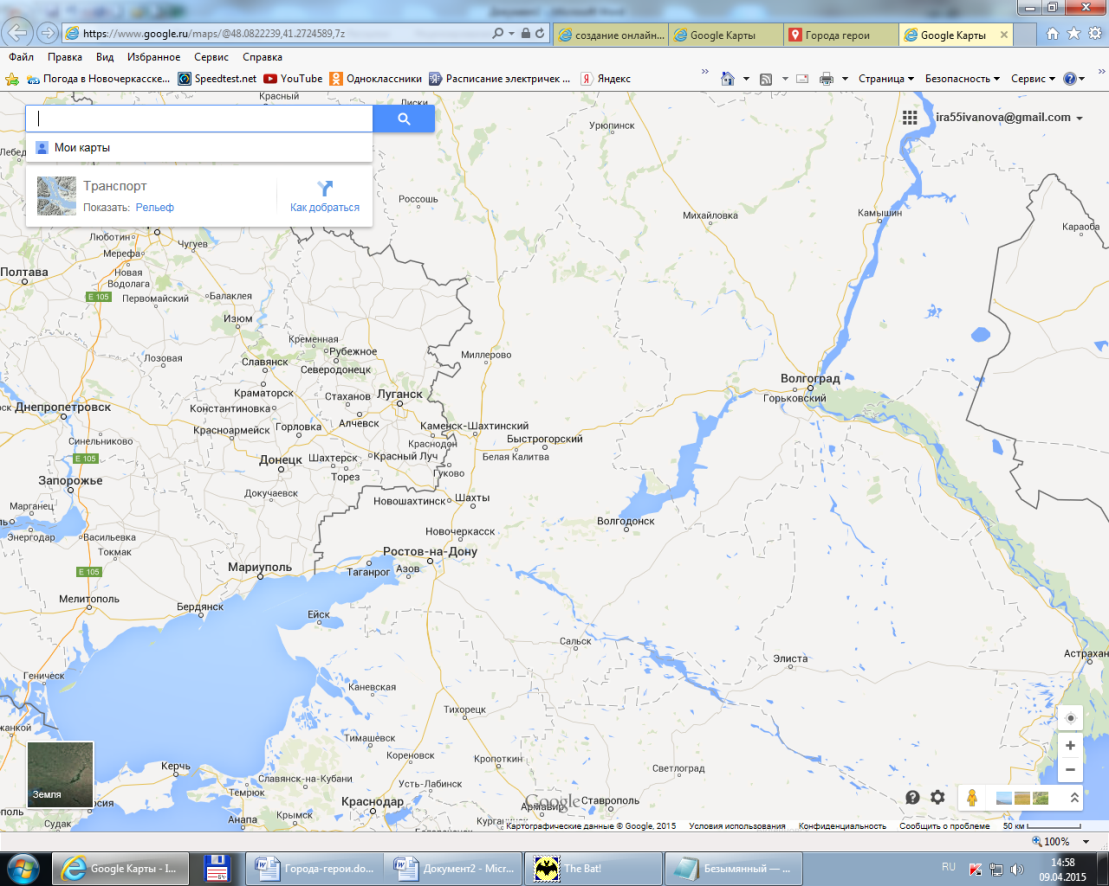 Рисунок 1 - Личная страница сервиса google-картВыбрать «Мои карты», нажать значок «Создать» (рисунок 2).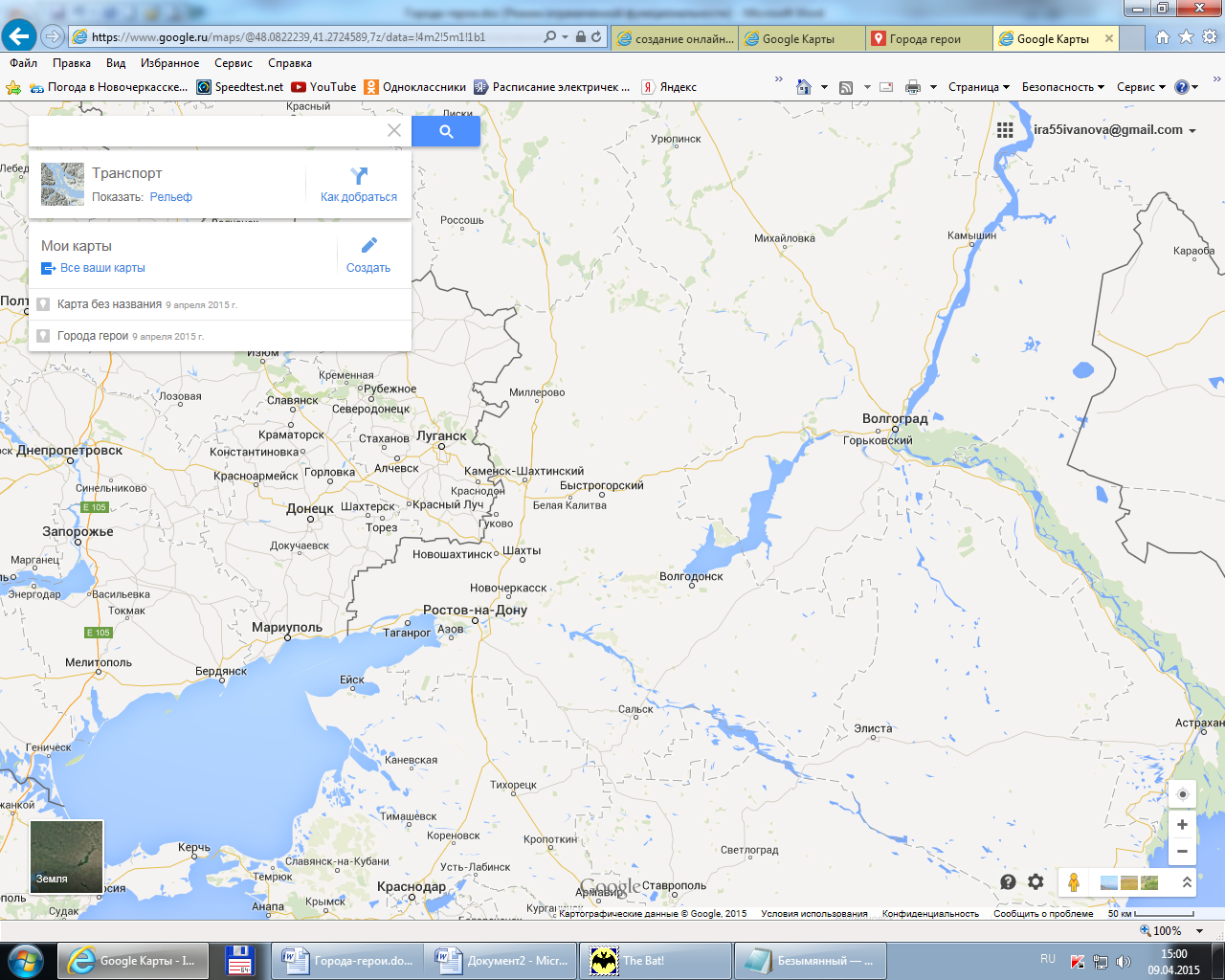 Рисунок 2 – Начало создания картыВ строке поиска (рисунок 3) ввести название города, например Милан, выбрать строку «Милан Италия».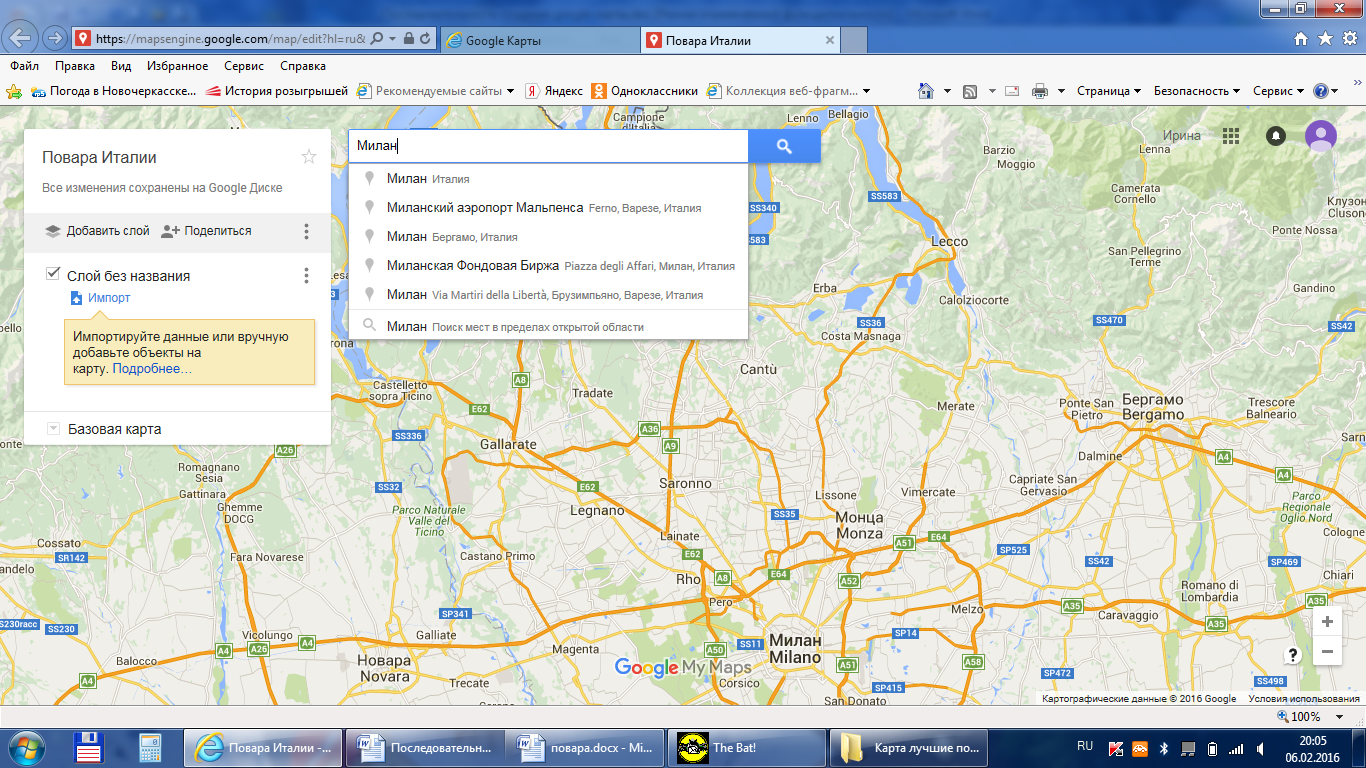 Рисунок 3 – Выбор города на картеНа карте появится зеленый значок на названии города Милан .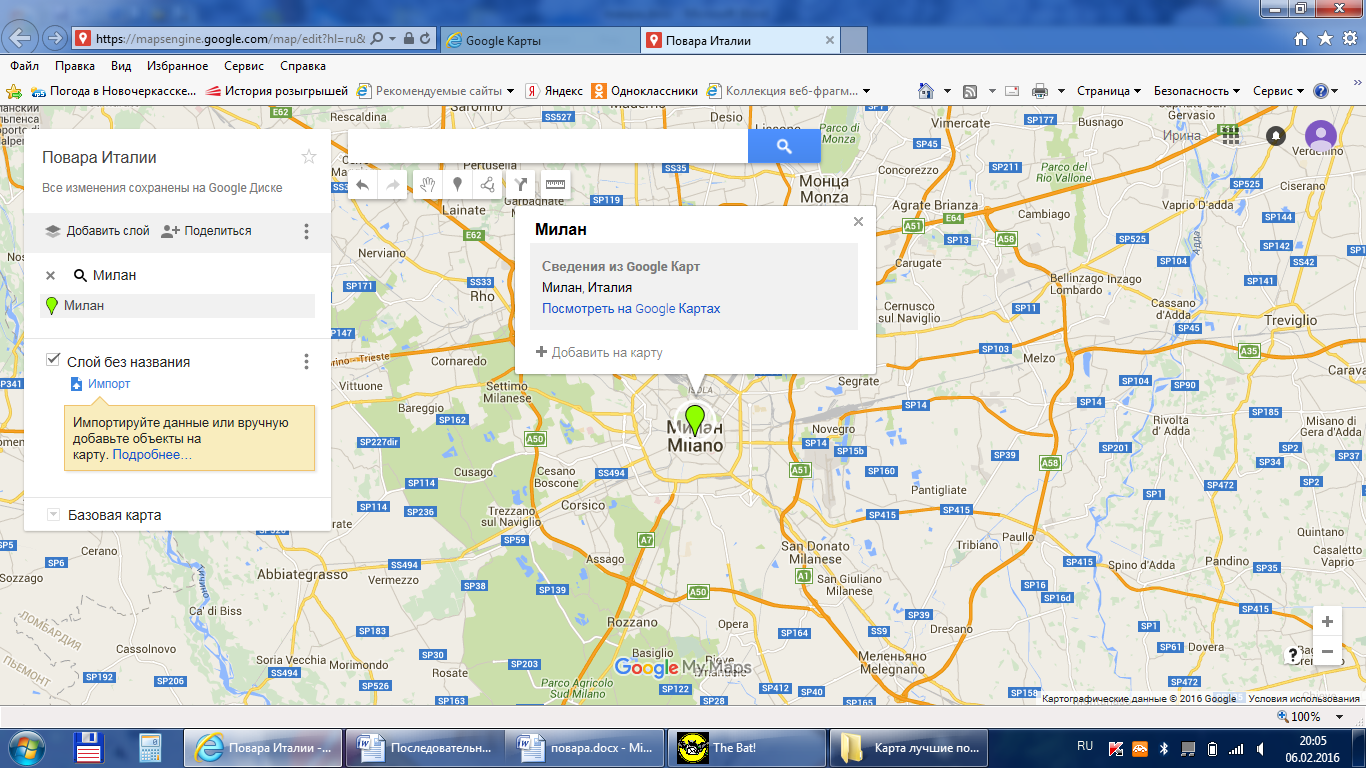 Щелкнуть на зеленом значке, в появившемся окне выбрать «Добавить на карту» (рисунок 4).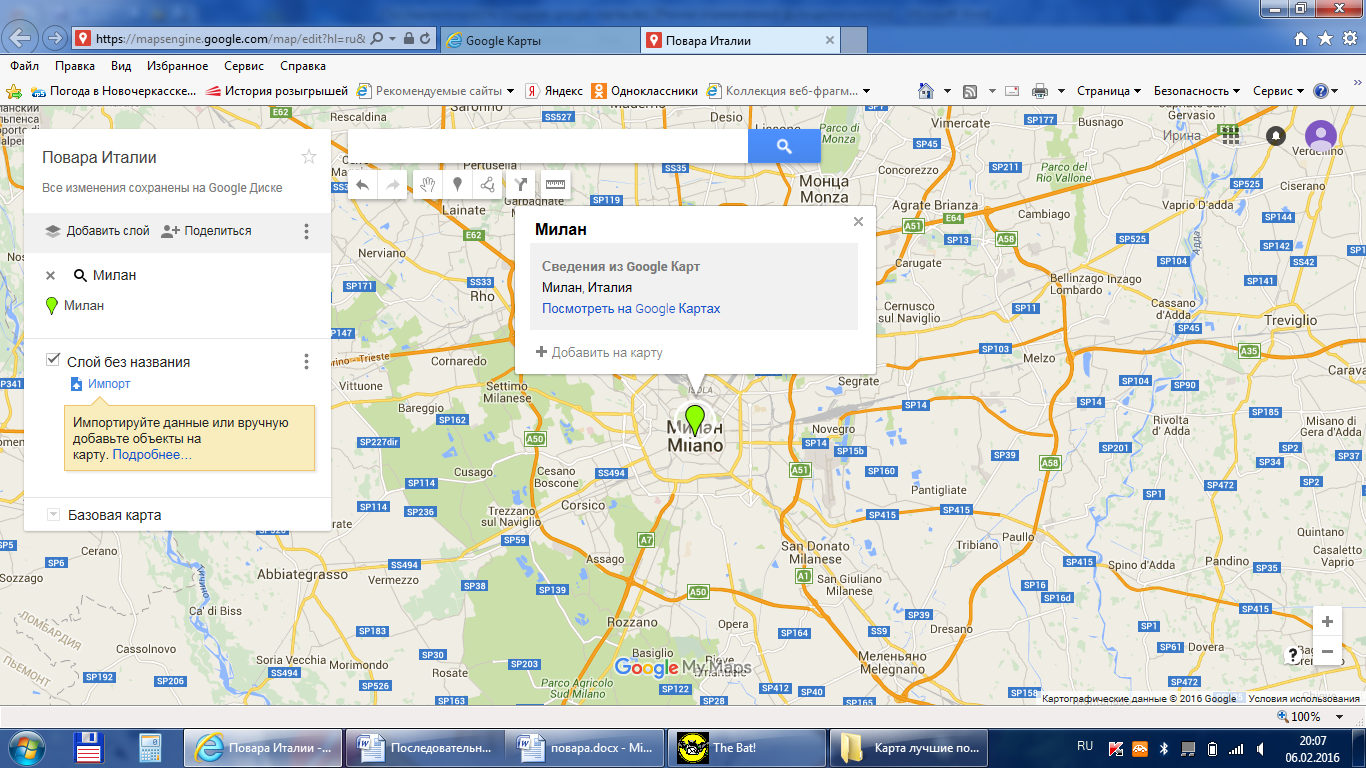 Рисунок 4 – Добавление города на картуПосле этого значок станет красного цвета, а в левой стороне появится название города  - Милан (рисунок 5).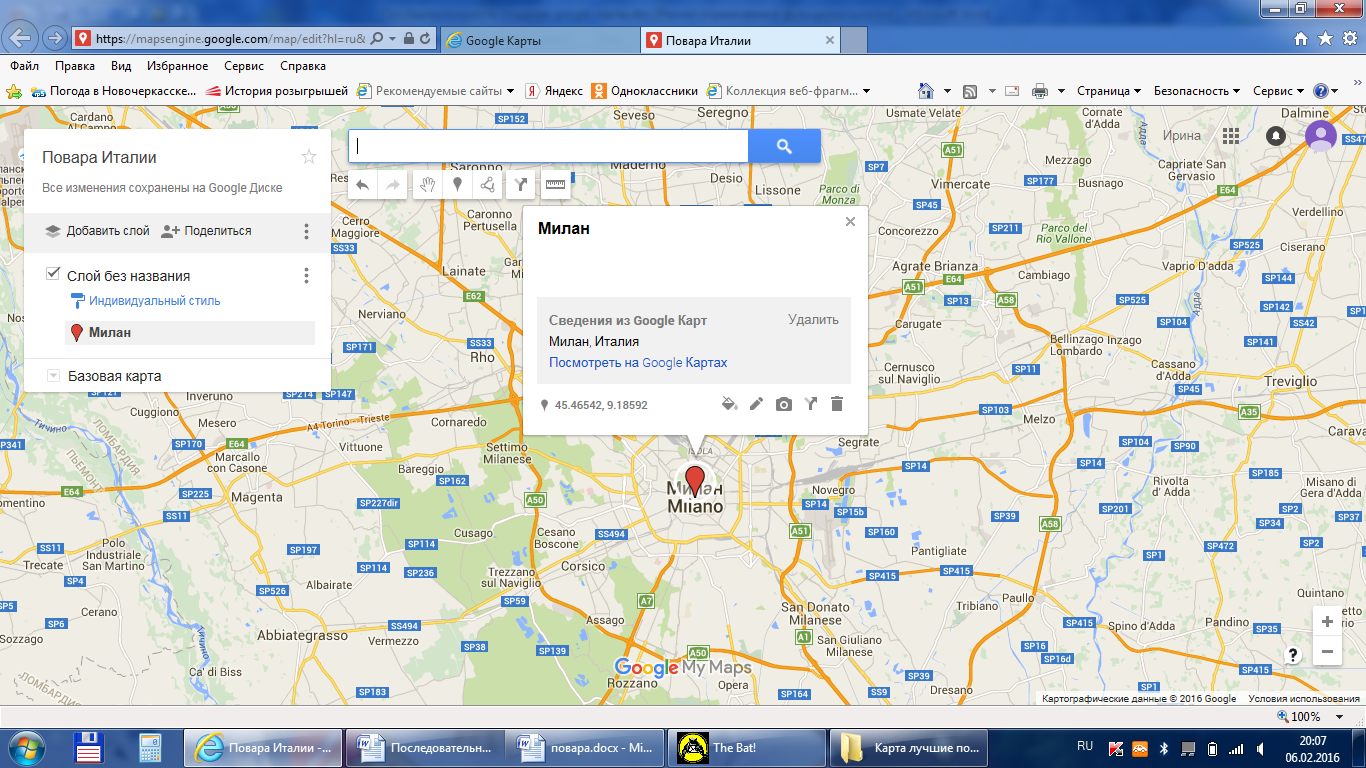 Рисунок 5 – Добавление города в меню картыДалее необходимо нажать на красный значок  и в появившемся окне выбрать значок «изменить» .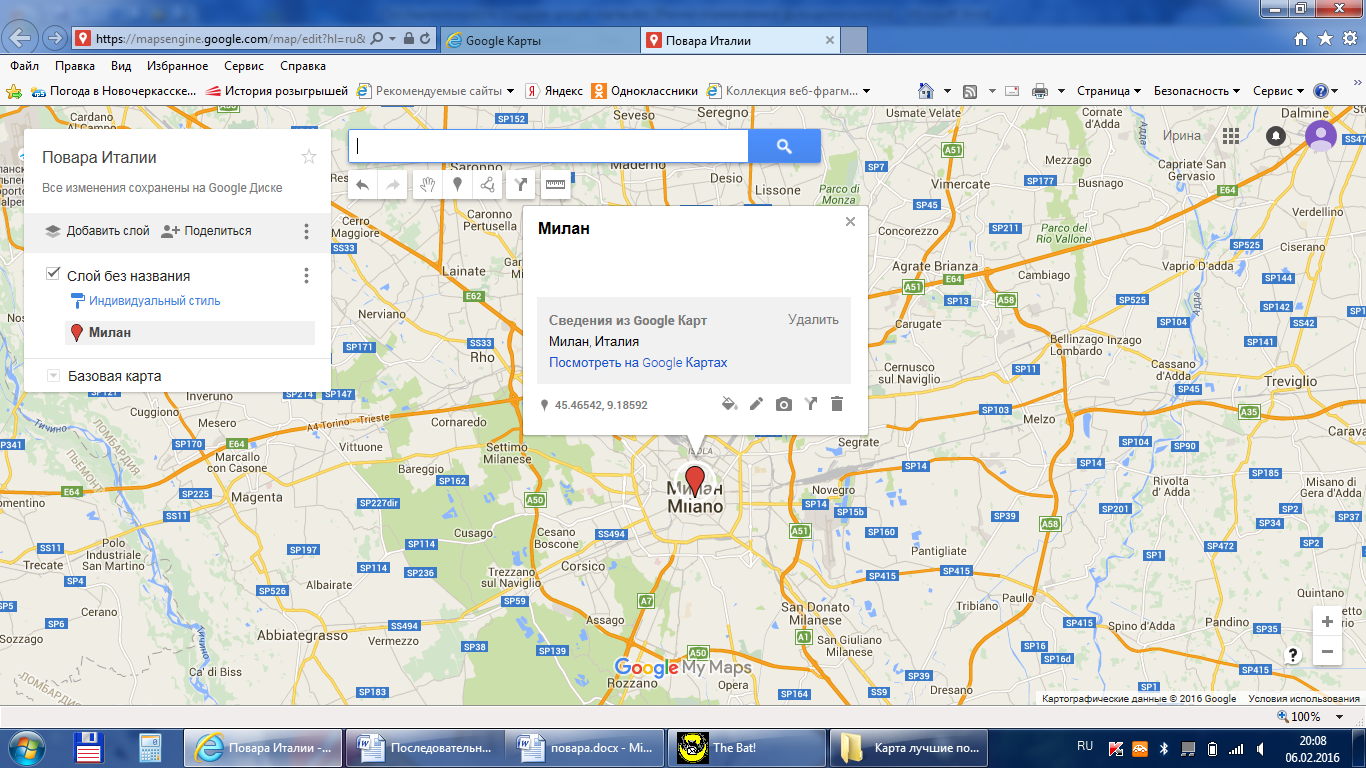 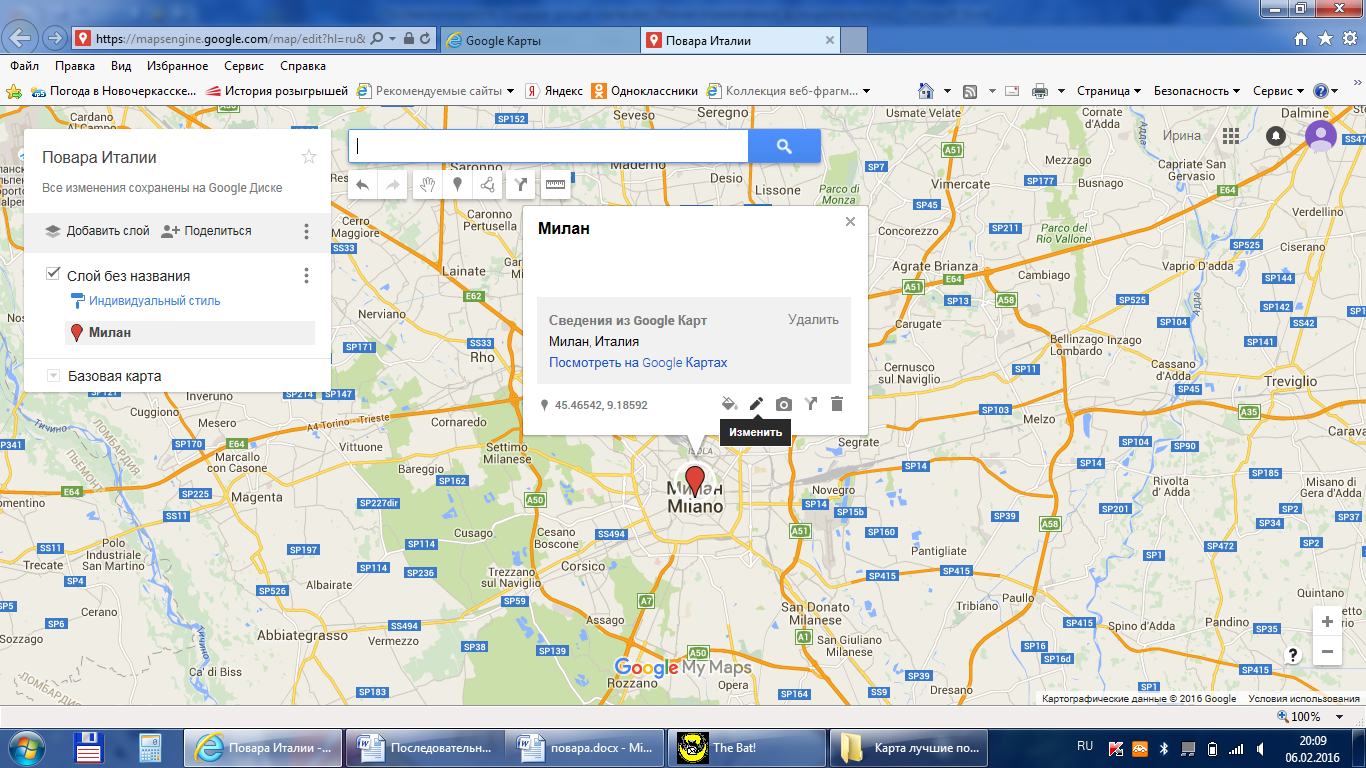 В результате появится окно для ввода информации (рисунок 6).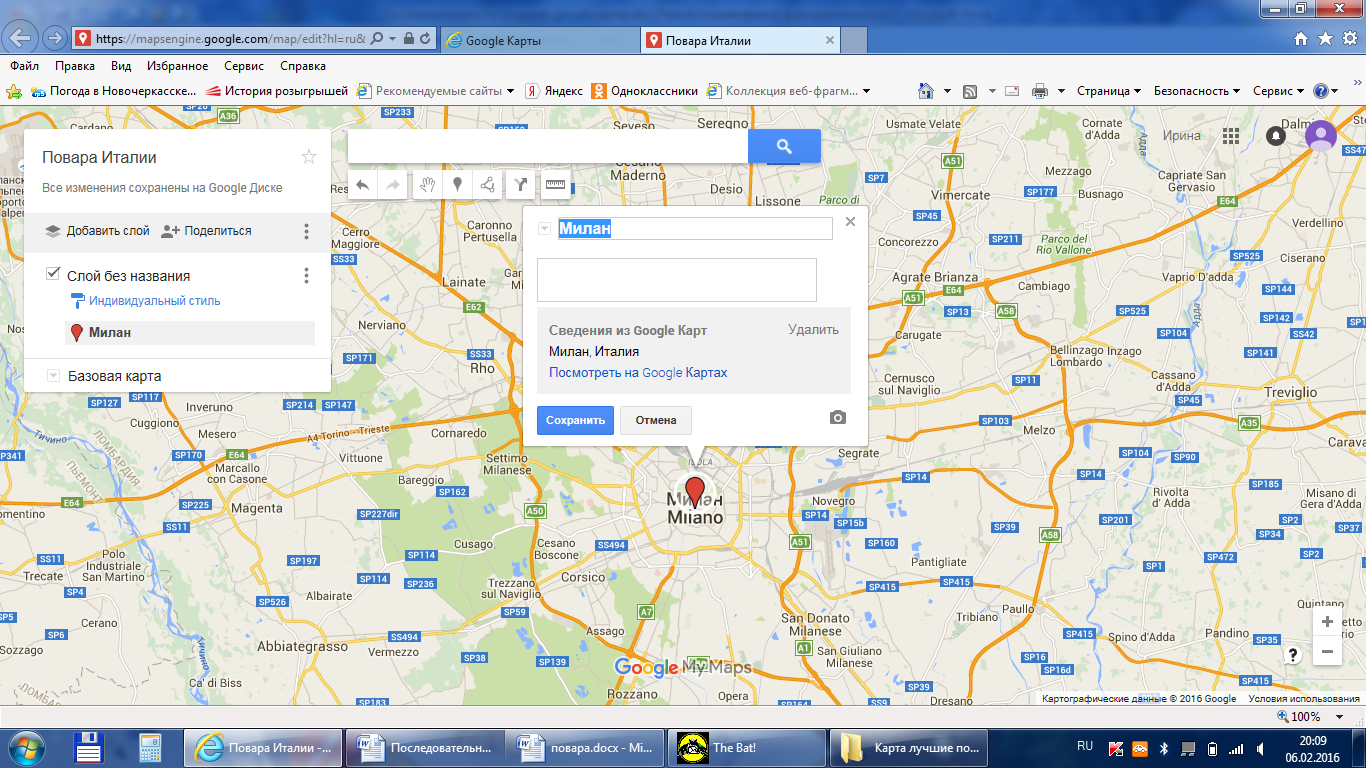 Рисунок 6 – Окно для ввода информацииВ текстовое поле вставить информацию, например,  про известного итальянского повара Гуальтьеро Маркези. Должна получиться следующая страница (рисунок 7).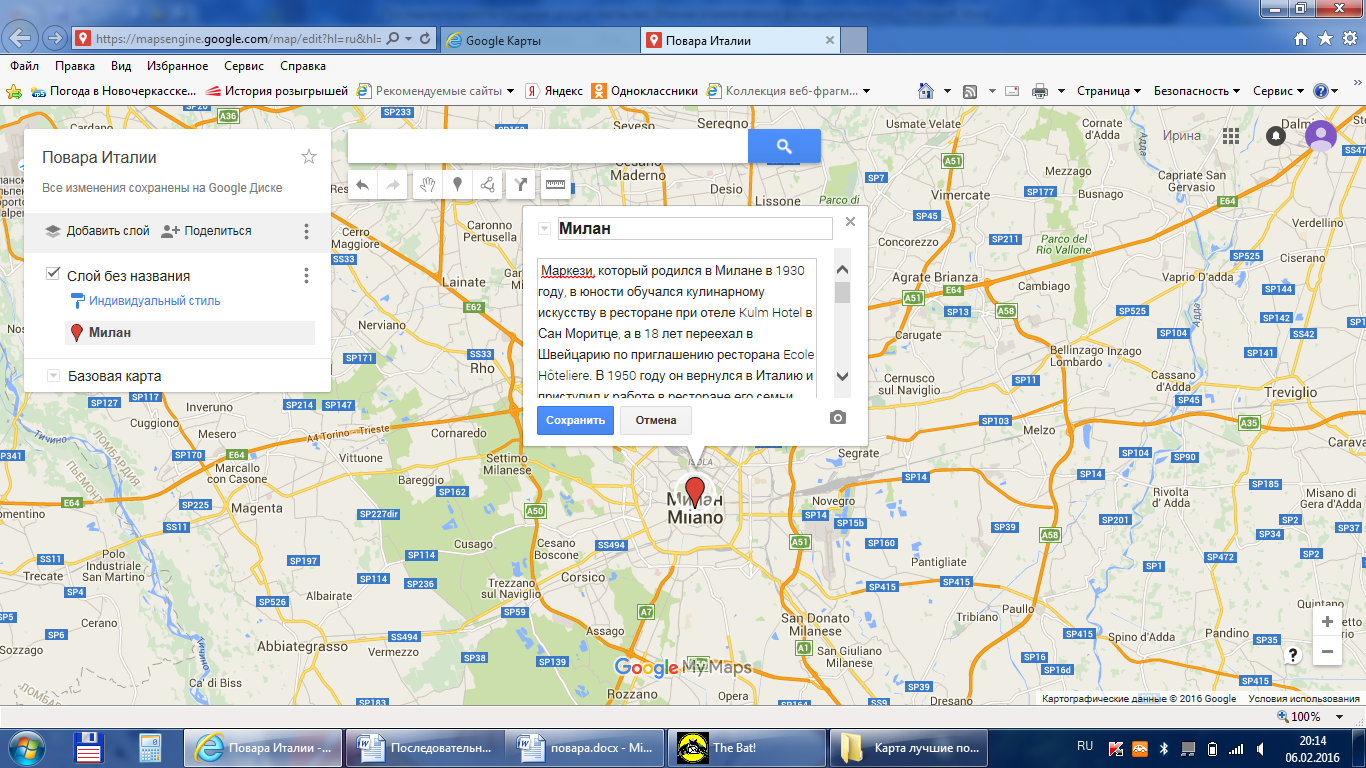 Рисунок 7 – Добавление информации в текстовое полеДобавьте фотографии.  Для этого щелкните на значок  . В результате чего появится окно для поиска рисунков средствами Google (рисунок 8).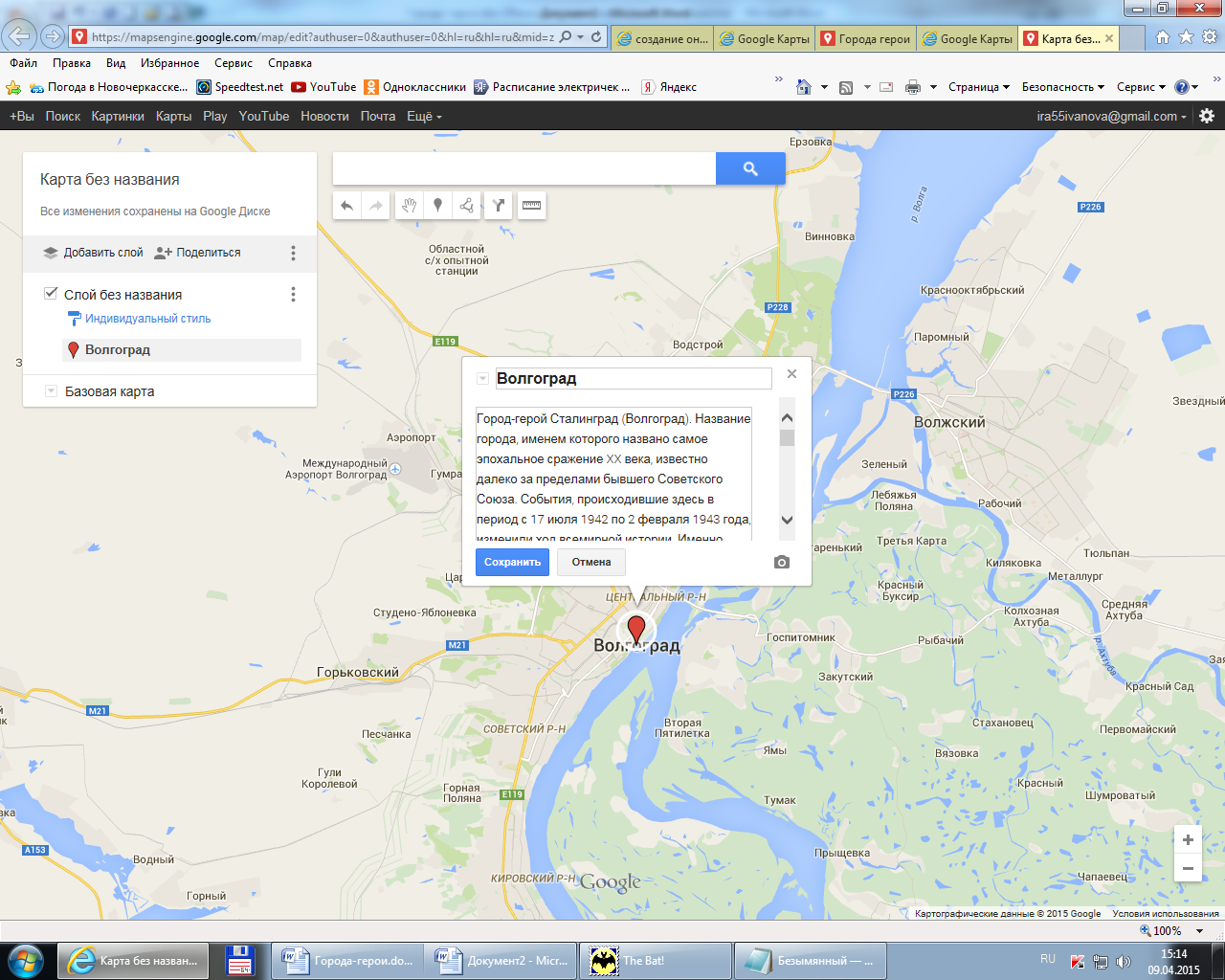 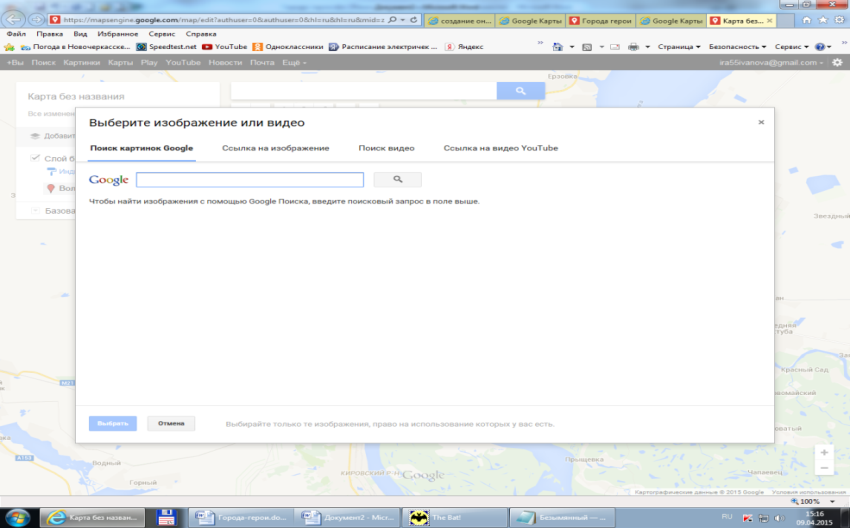 Рисунок 8 – Окно поиска GoogleВведите в поисковом поле имя, например,  Гуальтьеро Маркези, нажмите значок поиска. Перед вами появятся изображения (рисунок 9).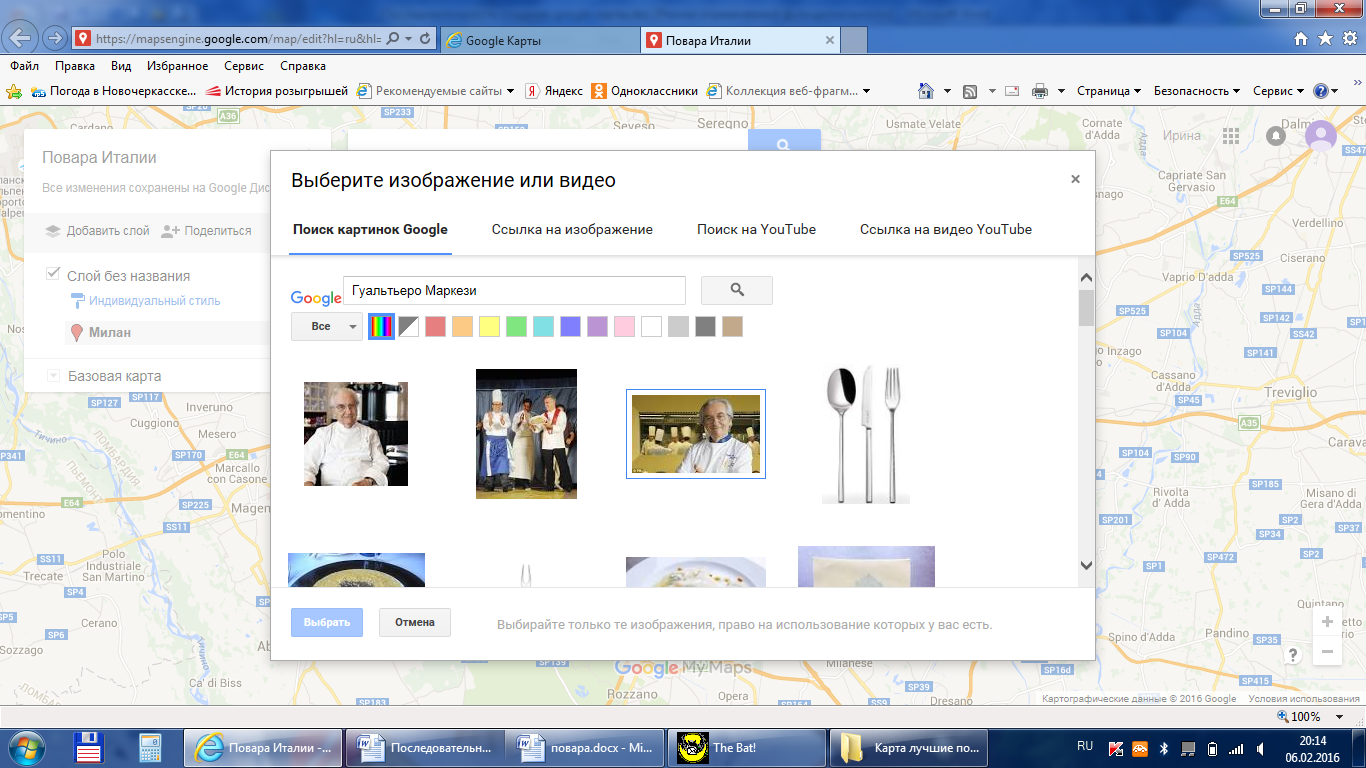 Рисунок 9 – Результат поиска изображенийВыберите понравившееся изображение и нажмите кнопку «Выбрать». В результате получится следующая страница (рисунок 10)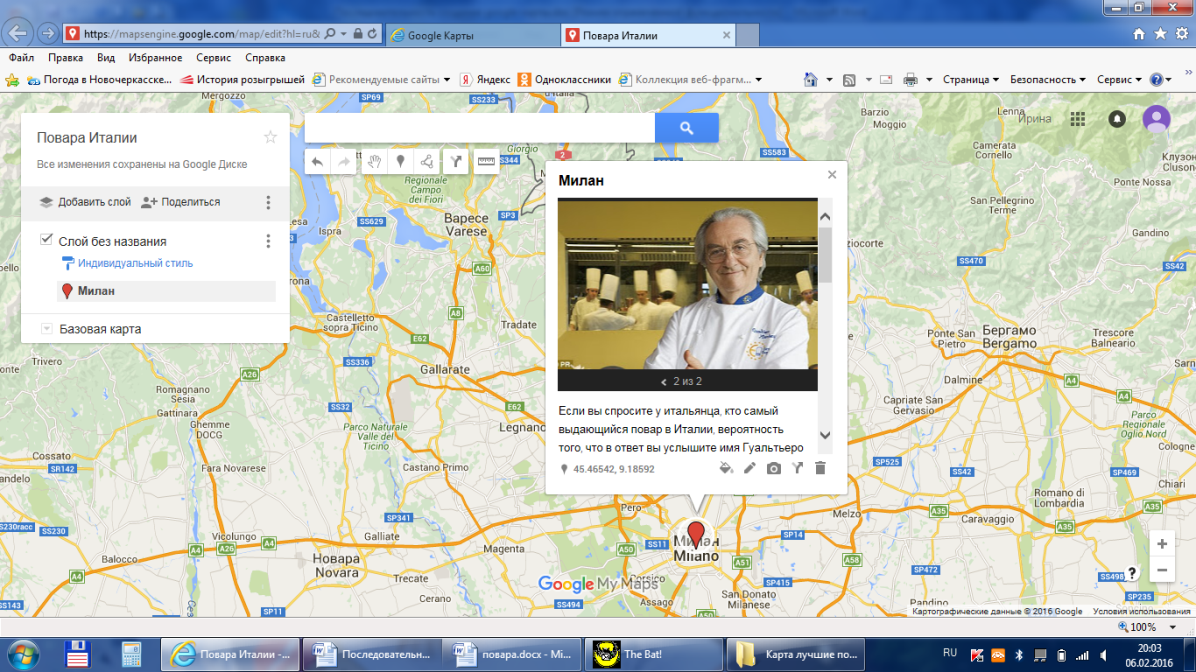 Рисунок 10 – Результат добавления изображенияЧтобы добавить фотографии  нажмите на значок «+» и аналогичным образом добавьте еще изображения. После того как все будет готово нажмите кнопку «Сохранить». Закройте информацию о поваре Гуальтьеро Маркези (нажмите на значок ).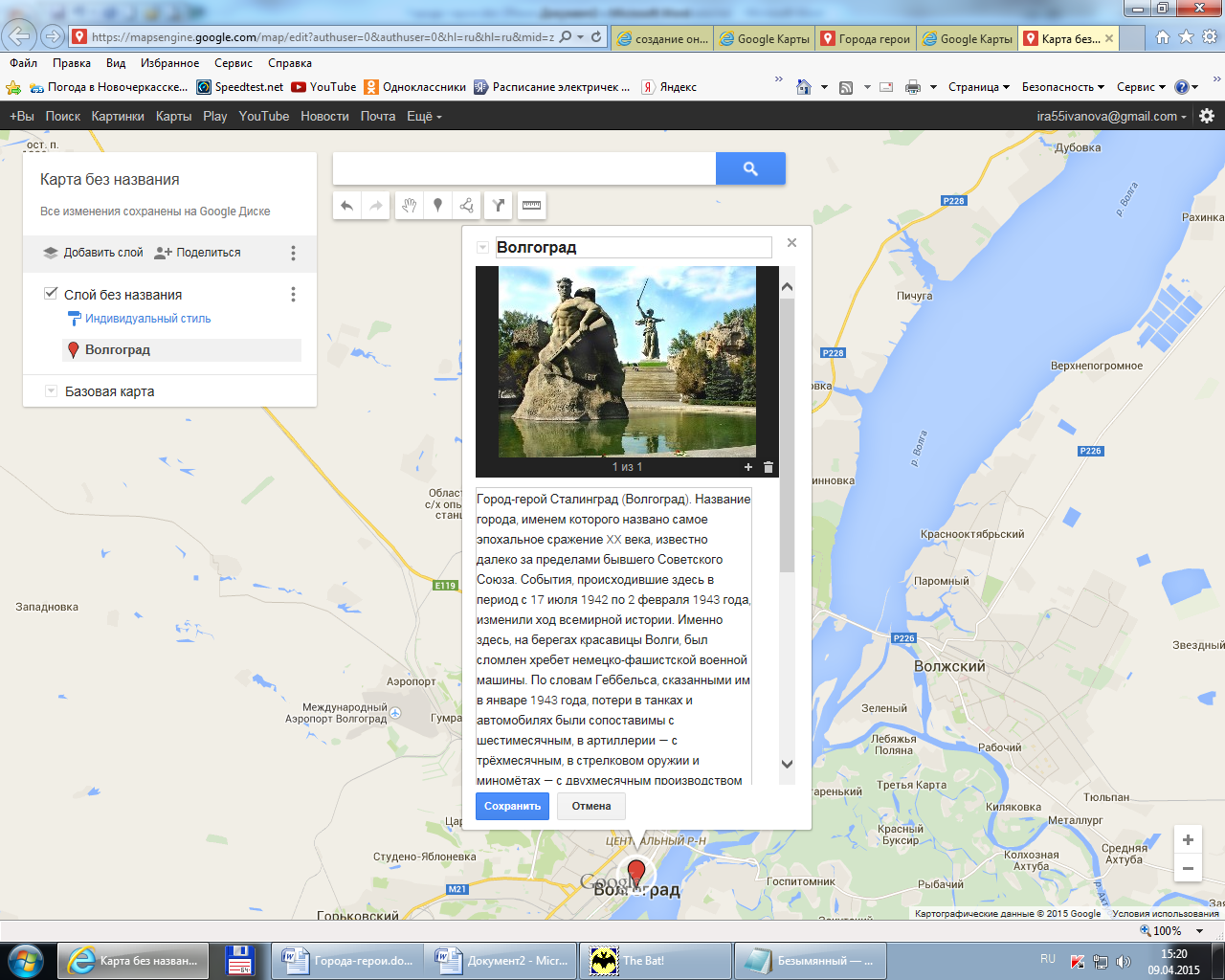 Аналогичным образом добавьте других известных поваров на карту.На рабочем столе необходимо создать папку с именем страны.В папке создать текстовый документ, в который необходимо поместить пароль и логин для входа на вашу Google – карту.Авторы:Петренко Светлана Борисовна преподаватель государственного бюджетного профессионального образовательного учреждения Ростовской области«Новочеркасский промышленно-гуманитарный колледж»(ГБПОУ РО «НПГК»)Стрельцова Ирина Викторовна преподаватель государственного бюджетного профессионального образовательного учреждения Ростовской области«Новочеркасский промышленно-гуманитарный колледж»(ГБПОУ РО «НПГК»)Введение ………………………………………………………………………………3Положение о конкурсе ………………………………………………………………..4Сценарий проведения конкурса ……………………………………………………..6Подведение итогов конкурса ………………………………………………………..8Источники Internet ……………………………………………………………………9Приложения:Приложение 1. Инструкция по созданию On-line карты «Известные повара страны» Приложение 2. Инструкция по созданию буклета «Традиционное блюдо страны» Приложение 3. Протокол конкурса «Применение информационных технологий в профессиональной деятельности»  по специальности 19.02.10 Технология продукции общественного питания№п/пКритерии оцениванияБаллыКоличество точек городов, отраженных на карте1 балл за городСоответствие положения точек названиям городов на карте1 балл за соответствие 1 точки Добавление фото1 балл за каждое добавленное фотоСвободный доступ в сети Internet1 балл№п/пКритерии оцениванияПоказателиБаллыДизайнРазметка буклета и его оформление логичны и отвечают эстетическим требованиям.Дизайн не противоречит содержанию.Графические объекты – привлекательны, интересны, соответствуют содержанию, размещены корректно.Текст легко читается.Фон сочетается с текстом.0 - 5СодержаниеПравильность подбора материала в сети Internet.Эффективность обобщения информации.Отсутствие орфографических и пунктуационных ошибок.Краткость, точность, законченность информации.0  - 5Работа с интерфейсом прикладного ПОПравильность составления и заполнения таблицы подсчета калорийности блюда. 0 - 5